附件1报名须知一、会议报名（一）在线报名：请微信扫描下方二维码进入年会报名渠道（届时所有签到工作通过二维码扫码打胸卡进场）。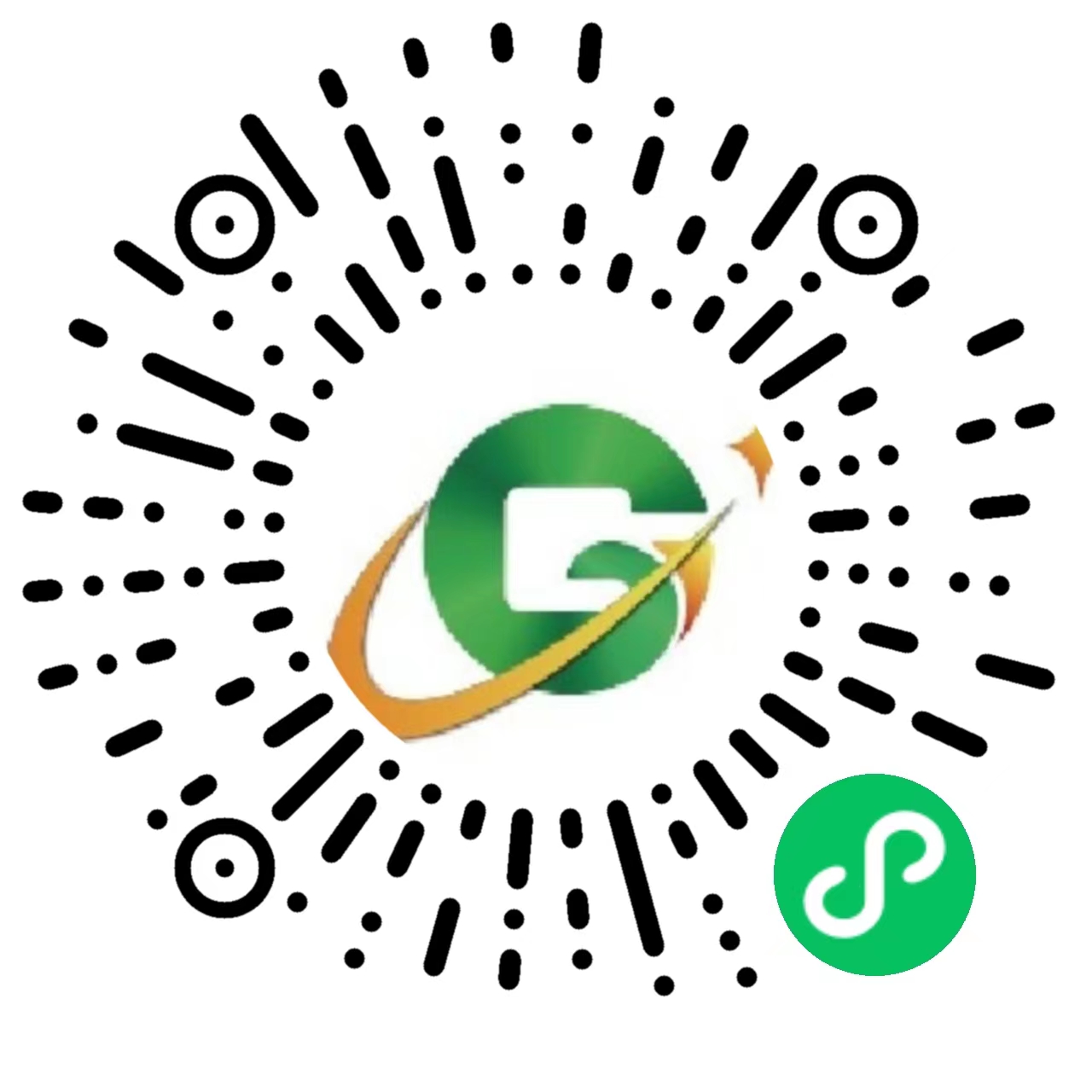 （二）如有出席人员变更，请提前一周时间反馈，以便安排相关接待工作；（三）因参会人数有限，以成功报名时间为准。二、联系方式地址：广州市越秀区环市东路光明路28号5层402室邮编：510095联系人：陈经理-药品及耗材-13719803324陆经理-药品及耗材-18814096872李经理-药品及耗材-13602276262林经理-药品-13922112529财务组：张经理-17620772739电子邮箱：yjnh2022@163.com三、参会指南会议地址：中国·广州圣丰索菲特大酒店（广东省广州市天河区广州大道中988号）会务组不安排接站，请参会代表自行前往酒店。交通路线如下：1.距地铁林和西站约1.1公里，约17分钟步行时间；2.距广州白云国际机场约36公里，约45分钟车程；3.距广州东站约3公里，约10分钟车程；4.距广州南站约25公里，约40分钟车程。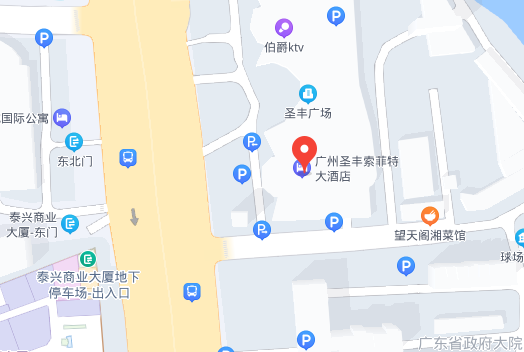 